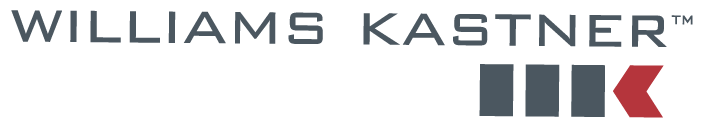 November 1, 2016	72430.0121VIA EMAIL AND FEDERAL EXPRESSSteven KingExecutive Director and SecretaryWashington Utilities and Transportation CommissionPO Box 47250
1300 S. Evergreen Park Dr. SW
Olympia, WA 98504-7250Re:	Docket No. TS-160479 - In re the Application of MEI Northwest, LLC	Response Testimonies of Arrow Launch Service, Inc.Dear Mr. King:Enclosed for filing in the above-referenced docket please find the original and one copy of Arrow Launch Service’s response testimonies on behalf of Jack Harmon, Weldon Burton, Brian Westad, Debi Collins and Doug Coburn regarding MEI Northwest, LLC’s application and pre-filed testimony in this matter.These materials will be offered into the record at the appropriate time and should not be considered evidence until so offered and entered or unless formally acknowledged prior to any hearing.  Additionally, we reserve the right to make revisions or additions to this testimony and exhibits as may be necessary prior to presentation of the witnesses.Please note that no Microsoft Word versions of the Exhibits were available, therefore they are only submitted in .pdf format.Please contact the undersigned should you have further questions or comments regarding any of the attached filings.Yours truly,WILLIAMS, KASTNER & GIBBS PLLCDavid W. WileyAttorney at Law(206) 233-2895dwiley@williamskastner.comEnclosurescc:	Dan Bentsen	Julian Beattie, AAG	Captain Drew Schmidt	Administrative Law Judge Marguerite Friedlander	Client